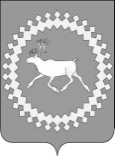 П Р И К А Зс. Ижма       (дата)О внесении изменений в приказ   Контрольно-счетного органа муниципального района «Ижемский» Контрольно – счетной  комиссии муниципального района «Ижемский» от 15.10.2012г. № 2-о/д  «Об утверждении Регламента Контрольно-счетной комиссии муниципального района «Ижемский» на 2012 год»Внести  в приложение приказа   Контрольно-счетного органа муниципального района «Ижемский» Контрольно – счетной  комиссии муниципального района «Ижемский» от 15.10.2012г. № 2-о/д  «Об утверждении Регламента Контрольно-счетной комиссии муниципального района «Ижемский» на 2012 год» следующие изменения:1. п.п. 3.1. п. 3 «Содержание направлений деятельности Контрольно-счетной комиссии» изложить в следующей редакции:«Контрольно-счётная комиссия осуществляет контрольную, экспертно-аналитическую, информационную и иные виды деятельности в сфере внешнего муниципального финансового контроля, установленные федеральными законами, Законами Республики Коми, Уставом муниципального образования муниципального района «Ижемский», правовыми актами Совета муниципального района «Ижемский», правовыми актами Контрольно-счетной комиссии, участие в пределах полномочий в мероприятиях, направленных на противодействие коррупции.»2. п.п.  8.3 п. 8 «Основания для проверки контрольных мероприятий» Регламента дополнить предложением: «Форма распоряжения приведена в приложении № 1 к настоящему Регламенту»3. п.п.  9.2 п. 9  «Программа контрольного мероприятия»  Регламента дополнить предложением:  «Форма программы  приведена в приложении № 2 к настоящему Регламенту»4. п.п. 11.1 п.  11 «Организация проведения контрольного мероприятия»  изложить в следующей редакции:«Инспектор (проверяющий), получивший поручение о проведении контрольного мероприятия, обязан:- направить  уведомление о предоставлении информации, необходимой для предварительного изучения и проведения контрольного мероприятия. Форма уведомления приведена в приложении № 3 к настоящему Регламенту.- подготовиться к предстоящей ревизии (проверке) путем ознакомления с актами предыдущих контрольных мероприятий, изучения нормативных документов по относящимся к проверке вопросам. 5.  п.п. 11.2 п. 11 «Организация проведения контрольного мероприятия»  изложить в следующей редакции: «Документом, дающим разрешение на осуществление контрольных действий и мероприятий инспектору является удостоверение установленного образца на право проведения проверки. Удостоверения на право проведения контрольного мероприятия выдаются председателем контрольно-счётной комиссии, а в его отсутствие – исполняющим обязанности председателя, на основании распоряжения председателя контрольно-счетной комиссии. В удостоверении на право проведения контрольного мероприятия указывается: - основание для проведения контрольного мероприятия;  - полное наименование контрольного мероприятия;  - реквизиты распоряжения контрольно-счетной комиссии о проведении контрольного мероприятия; - дата начала проведения контрольного мероприятия; - перечень объектов контроля (в соответствии с утвержденной программой); - персональный состав сотрудников контрольно-счетной комиссии и привлеченных специалистов, уполномоченных на проведение контрольного мероприятия. Форма удостоверения приведена в приложении № 4  к настоящему Регламенту. 	Удостоверение на право проведения проверки или обследования предъявляется руководителю проверяемой организации в день начала проведения контрольного мероприятия. Вместе с удостоверением на право проведения контрольного мероприятия при проведении проверки сотрудники контрольно-счётной комиссии должны предъявить руководителю проверяемой организации свои служебные удостоверения. Муниципальному служащему, принятому на муниципальную службу в КСК МР «Ижемский», выдается удостоверение установленного образца на срок его полномочий в конкретной должности или на срок действия его трудового договора. Служебное удостоверение муниципального служащего является документом, подтверждающим должностные полномочия и личность муниципального служащего. Образец Служебного удостоверения приведен в приложении № 5  к настоящему Регламенту. Служебное удостоверение подписывается и выдается: - председателю за подписью Главы Совета  МР «Ижемский»,  инспектору за подписью председателя контрольно-счетной комиссии. Удостоверение муниципального служащего выдается после подписания распоряжения о приеме гражданина на муниципальную службу. Удостоверение муниципальному служащему выдается под роспись в специальном журнале учета служебных удостоверений. Передача удостоверения другому лицу запрещается. Во всех случаях замены удостоверения муниципального служащего старое удостоверение возвращается и погашается, о чем делается отметка в журнале учета служебных удостоверений. В случае утраты удостоверения новое служебное удостоверение выдается муниципальному служащему по письменному ходатайству с приложением объяснения муниципального служащего об обстоятельствах утраты. При увольнении с муниципальной службы муниципальный служащий обязан возвратить выданное ему служебное удостоверение, которое должно быть погашено в установленном порядке. Погашенные удостоверения хранятся в КСК и уничтожаются по акту по истечении календарного года.- передать руководителю проверяемого объекта формы справок, таблиц, необходимых для заполнения;- во избежание исправлений и замены отдельных документов, определять порядок хранения документов, необходимых для проведения ревизии (проверки),  в закрываемом помещении, сейфе, столе и т.п.»6. п.п. 12.1 п.  12 «Порядок оформления результатов контрольных мероприятий» Регламента дополнить предложением:  «Форма акта ревизии (проверки)  представлена в приложении № 6 к настоящему Регламенту»7. п.п. 14.5 п. 14 «Отчет о результатах проведенного контрольного мероприятия» Регламента дополнить предложением: «Форма отчета о результатах контрольного мероприятия приведена в приложении № 7 к настоящему Регламенту»8. Настоящий приказ  вступает в силу со дня его принятия. 9. Контроль за исполнением настоящего приказа оставляю за собой.Председательконтрольно-счетной комиссиимуниципального района «Ижемский»      _______________                        Н.В. Дитятева__                                                                                   (подпись)		                          (ФИО)«ИЗЬВА» МУНИЦИПАЛЬНÖЙ РАЙОНСА ВИДЗÖДАН- АРТАЛАН ОРГАН – «ИЗЬВА» МУНИЦИПАЛЬНÖЙ  РАЙОНСА ВИДЗÖДАН – АРТАЛАН КОМИССИЯКОНТРОЛЬНО-СЧЕТНЫЙ ОРГАН МУНИЦИПАЛЬНОГО РАЙОНА «ИЖЕМСКИЙ» - КОНТРОЛЬНО-СЧЕТНАЯ КОМИССИЯ МУНИЦИПАЛЬНОГО РАЙОНА «ИЖЕМСКИЙ»23 января  2017 год№ 4 – о/д